Unitarian Universalist Community ChurchWorship Service - Sunday, December 23, 2018Today at UUCC	Services at 9:15 & 11:00 a.m, Rev. Carie Johnsen	Raffle Ticket Drop off / Purchase, at Fellowship Hour	Goddess/Earth Circles, 12:15 – 2:00 p.m., C-FH	Gam-Anon, 6:30-8:00 p.m., D-OlsnTHIS Sunday at UUCCRaffle Ticket Drop off or Purchase, (during Fellowship Hour)At Fellowship Hour (between services), we will have a Raffle Ticket table  where you can drop off sold or unsold tickets and, of course, purchase tickets.  Look for Catherine Palmer or Kathy Shaw.  Goddess/Earth Circles, 12:15 – 2:00 p.m., C-FHEngage the richness of the dark on the longest night and celebrate the rebirth of the Sun God.  All are welcome.  Please join us for this Wiccan gathering and discussion.NoticesIMPORTANT RAFFLE NEWS:We have extended the date for delivering final raffle ticket money to Monday, Dec. 31, between 10 and 11 a.m. at the church.  We prefer that you deliver your tickets and payments during Fellowship Hour on Dec. 23 or Dec. 30th.  Kathy Shaw will be available to receive raffle ticket money on the day of the drawing, January 1, but please arrive promptly at 10:30 a.m. to give her time to record your entries.  PLEASE RETURN ALL TICKETS(SOLD or UNSOLD).Rev. Carie has asked that we celebrate the drawing through a live feed on Facebook.  The Prize winner will be notified right away.You can still purchase a ticket but don’t delay as this chance will soon be GONE!!!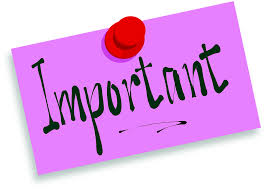 Look for Catherine Palmer or Kathy Shaw.  TOMORROW Christmas Eve ServiceMonday, December 24th   5:30 p.m. At UUCC we celebrate themes of hope, faith, and love with readings, lights and carols. This event is hosted by Rev. Carie Johnsen and the worship committee.Cookies and crackers are needed for the Fellowship food closet.  We have bare cupboards!  Please bring in some bases of crackers and cookies.  Fudge stripes and gingersnaps from Dollar Tree are cupboard staples.Social Activity:RURAL ROOTS REVIVALWITH SHAWN MERCER AND HIS DAUGHTER MAIZEYFRIDAY, JAN. 25th at 7:00 P.M.Rural Roots Revival, a father/daughter UU duo from Orland, ME will be sharing their original acoustic music and messages of hope, love, reverence for nature, and the power of personal & spiritual growth as agents of global change at UUCC. Please bring your voices, drums, or other instruments to participate in this musical 'Revival'! Also, please BRING YOUR CHILDREN!!Suggested donation: $10/person, $25/familyPlease sign up at Fellowship Hour to donate your favorite cultural dish to share at our Raffle Brunch on Tuesday, Jan. 1, New Year's Day.  The brunch will be held from 10:30 to noon to precede the raffle drawing to announce the winner of our Dinner Anywhere in the World Prize.  This Week at UUCCMonday, December 24, 2018	<Christmas EVE>	<Office will be closed>	Private Piano Lessons, 2:30 -6:00 p.m., C-Sanct	Christmas Eve Service, 5:30 – 6:30 p.m., C-Sanct 			<See NOTICES above>	Peaceful Heart Sangha  <CANCELLED>Tuesday, December 25, 2018	<Christmas Day>	<Office will be closed>	Al-Anon, Noon-1p.m., C-RbnsWednesday, December 26, 2018Seasoned Souls, 10:30a.m. – Noon, (C- FH). Seasoned Souls is a group of older church members and friends (65+) that meet as a study/support group to talk openly about topics related to the aging process. We meet the 2nd and 4th Wednesday of each month from 10:30 a.m. until noon in Fellowship Hall. FMI: Diane (dmoongrove@gmail.com or 446-6162) or Stefanie (stefbarley@gmail.com or 629-8890)   Gentle Yoga, <CANCELLED>  Choir Rehearsal <No Choir Rehearsals in December>Thursday, December 27, 2018 <No meetings or events>Friday, December 28, 2018 <no meetings or events>	Drum Circle, 6:00-8:00 p.m., C-SanctSaturday, December 29, 2018	Private Piano Lessons, 12:30-6:00 p.m., C-SanctSunday, December 30, 2018			Services at 9:15 & 11:00 a.m	Raffle Ticket drop off / purchase, between services	Gam-Anon, 6:30-8:00 p.m., C-SanctNEXT Sunday at UUCCRaffle Ticket Drop off or Purchase, (during Fellowship Hour)At Fellowship Hour (between services), we will have a Raffle Ticket table  where you can drop off sold or unsold tickets and, of course, purchase tickets.  Look for Catherine Palmer or Kathy Shaw.  Upcoming EventsMonday, December 31st   6:00 p.m. – Midnight, New Year’s Eve Interfaith Celebration, This time of multifaith fellowship and prayer will focus around the ancient practice of walking the labyrinth. People of all ages and all faiths or no faith are invited to engage the ageless New Year’s custom of releasing the old and welcoming in the new throughout the evening. This sacred/secular celebration will be hosted by the local interfaith community. Tuesday, January 1st 10:30 – 12:00, New Year’s Day Multicultural Breakfast and Raffle DrawingGather up your family and friends for this community gathering to welcome in the New Year. Bring your favorite cultural or family dish to share. Take a minute to release the old and welcome in the new by walking the labyrinth in the sanctuary. We will draw the winner of the Anywhere in the World Raffle on a live Facebook feed.	<Office will be closed>Thurs., Jan. 3, 2019 Read, Learn, Share Book Group, 	1:00-2:30 p.m., C-RbnsFor the complete calendar of events, visit the UUCC website: www.augustauu.orgUUCC Office Hours OFFICE HOURS NEXT WEEKMon, Tues, and Wed		9:00 a.m. – 4:00p.m.Rev. Carie’s Office Hours next week:Tuesday		1:00 pm – 6:00 pm Wednesday	2:00 pm – 6:00 pm<other hours available by appointment>Monday is Rev. Carie’s Sabbath. On Monday, Rev. Carie does not attend to emails, phone calls or meetings. For pastoral emergencies please call her cell phone (508) 221-5295. She will return your call as soon as possible.For Caring Cooperative support (meals, rides, errands) contact Nancee Campbell nancee1944@gmail.com or 621-7727.Office Administrator, Lynn M. Smith, admin@augustauu.org, Phone 622-3232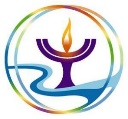 R.E. Coordinator, Monique McAuliffeRECoordinator@augustauu.org Music Director, Bridget Convey, musicdirector@augustauu.org